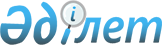 Об утверждении Правил назначения специальных ежемесячных денежных выплат артистам балета организаций культурыПриказ Министра культуры и спорта Республики Казахстан от 24 апреля 2020 года № 101. Зарегистрирован в Министерстве юстиции Республики Казахстан 27 апреля 2020 года № 20489.
      В соответствии с пунктом 4 статьи 15-1 Закона Республики Казахстан "О культуре" ПРИКАЗЫВАЮ:
      Сноска. Преамбула – в редакции приказа Министра культуры и информации РК от 27.03.2024 № 109-НҚ (вводится в действие по истечении десяти календарных дней после дня его первого официального опубликования).


      1. Утвердить прилагаемые Правила назначения специальных ежемесячных денежных выплат артистам балета организаций культуры.
      2. Департаменту по делам культуры и искусства Министерства культуры и спорта Республики Казахстан в установленном законодательством порядке обеспечить:
      1) государственную регистрацию настоящего приказа в Министерстве юстиции Республики Казахстан; 
      2) в течение двух рабочих дней после его официального опубликования размещение настоящего приказа на интернет-ресурсе Министерства культуры и спорта Республики Казахстан;
      3) в течение двух рабочих дней после исполнения мероприятий, предусмотренных настоящим пунктом, представление в Департамент юридической службы Министерства культуры и спорта Республики Казахстан сведений об исполнении мероприятий.
      3. Контроль за исполнением настоящего приказа возложить на курирующего вице-министра культуры и спорта Республики Казахстан.
      4. Настоящий приказ вводится в действие по истечении десяти календарных дней после дня его первого официального опубликования. Правила назначения специальных ежемесячных денежных выплат артистам балета организаций культуры Глава 1. Общие положения
      1. Настоящие Правила назначения специальных ежемесячных денежных выплат артистам балета организаций культуры (далее – Правила) разработаны в соответствии с пунктом 4 статьи 15-1 Закона Республики Казахстан "О культуре" (далее – Закон) и определяют порядок назначения специальных ежемесячных денежных выплат артистам балета организаций культуры (далее – артисты балета).
      Сноска. Пункт 1 – в редакции приказа Министра культуры и информации РК от 27.03.2024 № 109-НҚ (вводится в действие по истечении десяти календарных дней после дня его первого официального опубликования).


      2. Специальные ежемесячные денежные выплаты (далее – выплаты) назначаются артистам балета, прекратившим профессиональную деятельность в качестве артиста балета, при наличии стажа профессиональной трудовой деятельности не менее двадцати лет.
      3. В настоящих Правилах используются следующие основные понятия:
      1) артист балета – артист, имеющий соответствующее хореографическое образование с присвоенной квалификацией "артист балета", в должностные обязанности которого входит исполнение хореографических партий и согласно штатному расписанию занимающий должность "артист балета" в профессиональных коллективах, театрах оперы и балета, музыкальных и музыкально-драматических театрах и концертных организациях;
      2) местный исполнительный орган – коллегиальный исполнительный орган, возглавляемый акимом области, города республиканского значения и столицы, осуществляющий в пределах своей компетенции местное государственное управление и самоуправление на соответствующей территории;
      3) уполномоченный орган в области культуры (далее – уполномоченный орган) – центральный исполнительный орган, осуществляющий руководство и межотраслевую координацию в области культуры;
      4) заявитель – артист балета или представитель по его доверенности, подавший заявление на назначение выплат артистам балета. Глава 2. Порядок назначения выплат
      4. Выплаты назначаются артистам балета уполномоченным органом или местным исполнительным органом (далее – орган по назначению выплат).
      5. Для получения выплат заявитель представляет в орган по назначению выплат следующие документы:
      1) заявление по форме согласно приложению к настоящим Правилам;
      2) копия документа, удостоверяющего личность артиста балета;
      3) документ, подтверждающий трудовую деятельность, стаж профессиональной трудовой деятельности в качестве артиста балета;
      4) копия диплома об окончании технического и профессионального и (или) высшего и (или) послевузовского образования в области хореографического искусства;
      5) копия приказа либо выписка о расторжении трудового договора с последнего места работы в должности артиста балета, заверенная кадровой службой;
      6) справка о наличии лицевого счета заявителя в банке второго уровня Республики Казахстан.
      Сноска. Пункт 5 – в редакции приказа Министра культуры и информации РК от 27.03.2024 № 109-НҚ (вводится в действие по истечении десяти календарных дней после дня его первого официального опубликования).


      6. Документы представляются:
      в уполномоченный орган – в случаях, когда последним местом работы артиста балета являлась республиканская организация культуры;
      в местный исполнительный орган – в случаях, когда последним местом работы артиста балета являлась коммунальная организация культуры.
      7. Орган по назначению выплат принимает, регистрирует в однодневный срок поступившие документы. Представленные документы подлежат рассмотрению в срок не более пятнадцати рабочих дней со дня их регистрации.
      При представлении неполного пакета документов, в срок не позднее 3 (трех) рабочих дней со дня получения пакета документов орган по назначению выплат направляет заявителю на электронный адрес, указанный в заявлении, уведомление о необходимости дополнения документов, предусмотренных пунктом 5 настоящих Правил.
      При не устранении несоответствий с пунктом 5 настоящих Правил в течение двух рабочих дней со дня получения уведомления орган по назначению выплат возвращает документы заявителю без рассмотрения.
      Сноска. Пункт 7 – в редакции приказа Министра культуры и информации РК от 27.03.2024 № 109-НҚ (вводится в действие по истечении десяти календарных дней после дня его первого официального опубликования).


      8. Для рассмотрения представленных документов орган по назначению выплат создает комиссию по назначению выплат артистам балета (далее – Комиссия).
      9. Комиссия состоит из нечетного количество членов из числа которых назначается председатель.
      Председатель Комиссии руководит ее деятельностью, проводит заседания Комиссии. Во время отсутствия председателя его функции выполняет заместитель председателя.
      Секретарь Комиссии координирует работу по обеспечению деятельности Комиссии, подготавливает протоколы заседаний Комиссии. Секретарь не является членом Комиссии.
      Заседания Комиссии проводятся по мере поступления документов в орган по назначению выплат. Заседания Комиссии считаются правомочными, если на них присутствует не менее двух третей от общего числа членов Комиссии.
      10. Комиссия рассматривает документы на предмет соответствия требованиям, установленным пунктом 2 статьи 15-1 Закона.
      Сноска. Пункт 10 – в редакции приказа Министра культуры и информации РК от 27.03.2024 № 109-НҚ (вводится в действие по истечении десяти календарных дней после дня его первого официального опубликования).


      11. Решение Комиссии принимаются простым большинством голосов от общего числа членов Комиссии. При равенстве голосов членов голос председательствующего является решающим.
      12. Решение Комиссии оформляется протоколом, который подписывается всеми членами Комиссии. Протокол Комиссии носит рекомендательный характер.
      13. На основании протокола Комиссии орган по назначению выплат направляет заказным письмом с уведомлением о его вручении или на электронные адреса заявителя проект решения о назначении либо отказе в назначении выплат артистам балета.
      Заявителем предоставляется возражение (при его наличии) к проекту решения о назначении либо отказе в назначении выплат артистам балета в срок не позднее двух рабочих дней со дня получения уведомления с проектом решения.
      После рассмотрения возражений, при их поступлении, в течение трех рабочих дней принимается решение о назначении либо отказе в назначении выплат артистам балета.
      Сноска. Пункт 13 – в редакции приказа Министра культуры и информации РК от 27.03.2024 № 109-НҚ (вводится в действие по истечении десяти календарных дней после дня его первого официального опубликования).


      14. Артистам балета выплаты назначаются на основании акта руководителя (либо лица, исполняющего его обязанности) органа по назначению выплат и производятся путем перечисления выплат на лицевой счет заявителя в банке второго уровня Республики Казахстан.
      15. В случаях изменения фамилии, имени или отчества (при наличии) номера лицевого счета, места жительства либо других персональных данных, заявитель уведомляет об этом орган по назначению выплат с приложением подтверждающих документов.
      16. Назначенные выплаты артистам балета финансируются за счет средств республиканского и местных бюджетов. Глава 3. Прекращение выплат
      17. Выплаты артистам балета прекращаются в случаях:
      1) достижение получателем пенсионного возраста, установленного Социальным кодексом Республики Казахстан;
      2) выезда получателя на постоянное место жительство за пределы Республики Казахстан (производится по месяц снятия с регистрации в органах внутренних дел);
      3) смерти получателя (осуществляется по месяц смерти включительно).
      Сноска. Пункт 17 с изменением, внесенным приказом Министра культуры и информации РК от 27.03.2024 № 109-НҚ (вводится в действие по истечении десяти календарных дней после дня его первого официального опубликования).


      18. При наступлении случаев, предусмотренных пунктом 17 настоящих Правил, орган по назначению выплат принимает решение о прекращении выплат, о чем письменно уведомляет заявителя (или его законного наследника).
      19. Исключен приказом Министра культуры и информации РК от 27.03.2024 № 109-НҚ (вводится в действие по истечении десяти календарных дней после дня его первого официального опубликования).


      Сноска. Приложение – в редакции приказа Министра культуры и информации РК от 27.03.2024 № 109-НҚ (вводится в действие по истечении десяти календарных дней после дня его первого официального опубликования). Заявление на назначение специальных ежемесячных денежных выплат артистам балета организаций культуры
      В связи с прекращением профессиональной деятельности в качестве артиста балета,
      прошу Вас назначить специальные ежемесячные денежные выплаты
      _____________________________________________________________
      (фамилия, имя, отчество (при наличии) 
      К заявлению прилагаю следующие документы:
      1. ____________________________________________________________
      2. ____________________________________________________________
      3. ____________________________________________________________
      4. ____________________________________________________________
      5. ____________________________________________________________
      подпись заявителя _________________ Дата ____________
					© 2012. РГП на ПХВ «Институт законодательства и правовой информации Республики Казахстан» Министерства юстиции Республики Казахстан
				
      Министр культуры и спортаРеспублики Казахстан 

А. Раимкулова
Утверждены приказом
Министр культуры и спорта
Республики Казахстан
от 24 апреля 2020 года № 101Приложение к Правилам
назначения специальных
ежемесячных денежных
выплат артистам балета
организаций культурыФормаКому _______________________
(должность, фамилия, имя,
отчество (при наличии)
__________________________
руководителя органа по
назначению выплат
_________________________)
от _________________________
(фамилия, имя, отчество (при
наличии),
ИИН_____________________
артиста балета или
представителя по его доверенности),
Номер мобильного телефона _ _______________________,
Электронный адрес
________________________